Индивидуальный план для обучающихся по форме самообразование, семейное обучение11   класса МБВ(с)ОУО(с) ОШ№1для самостоятельной работы на 2023-2024 учебный годПредмет: физикаУчитель: Логинова Светлана СергеевнаУчебник: Г.Я. Мякишев, Б.Б. Буховцев, В.М. Чаругин, Физика 11 класс, 2019Электронная форма учебника:Образовательная платформа: Контрольная работа №1 «Магнетизм»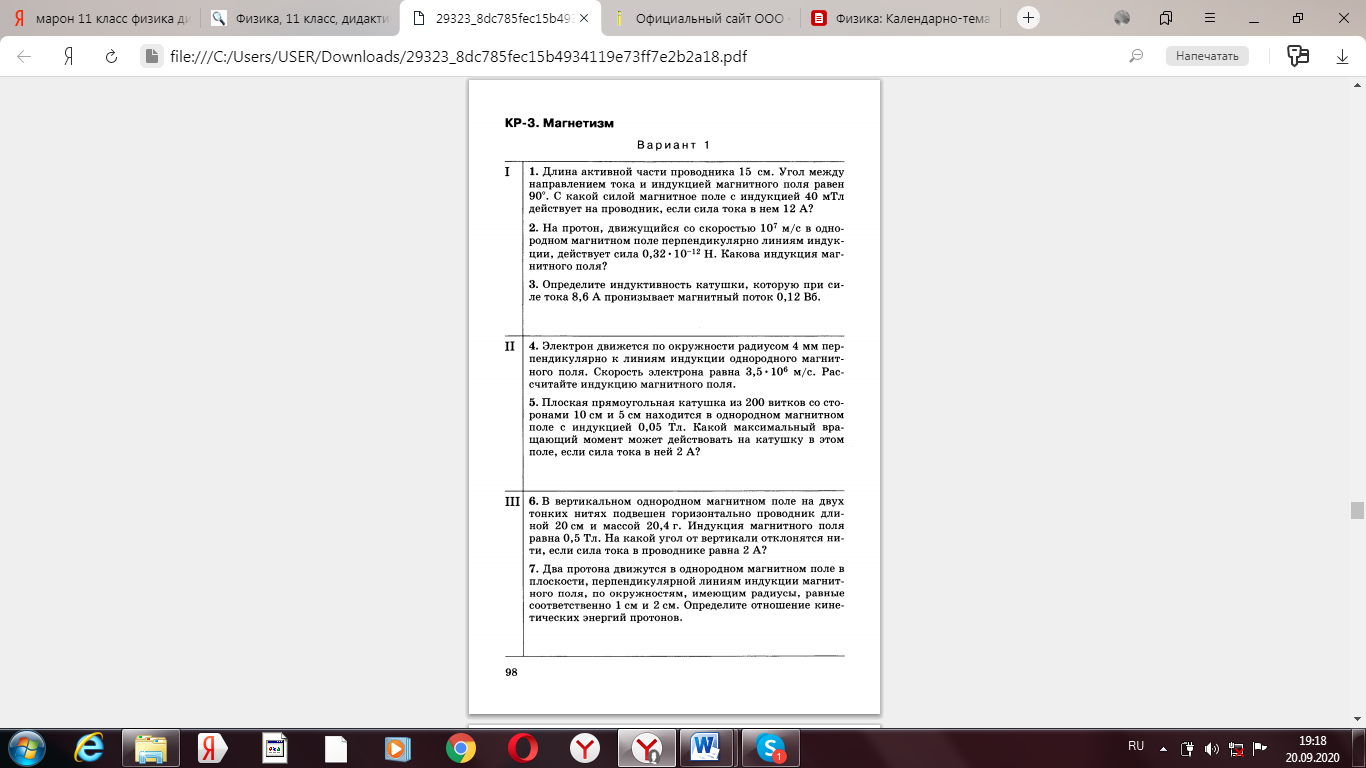 Контрольная работа №2 «Электромагнитный волны»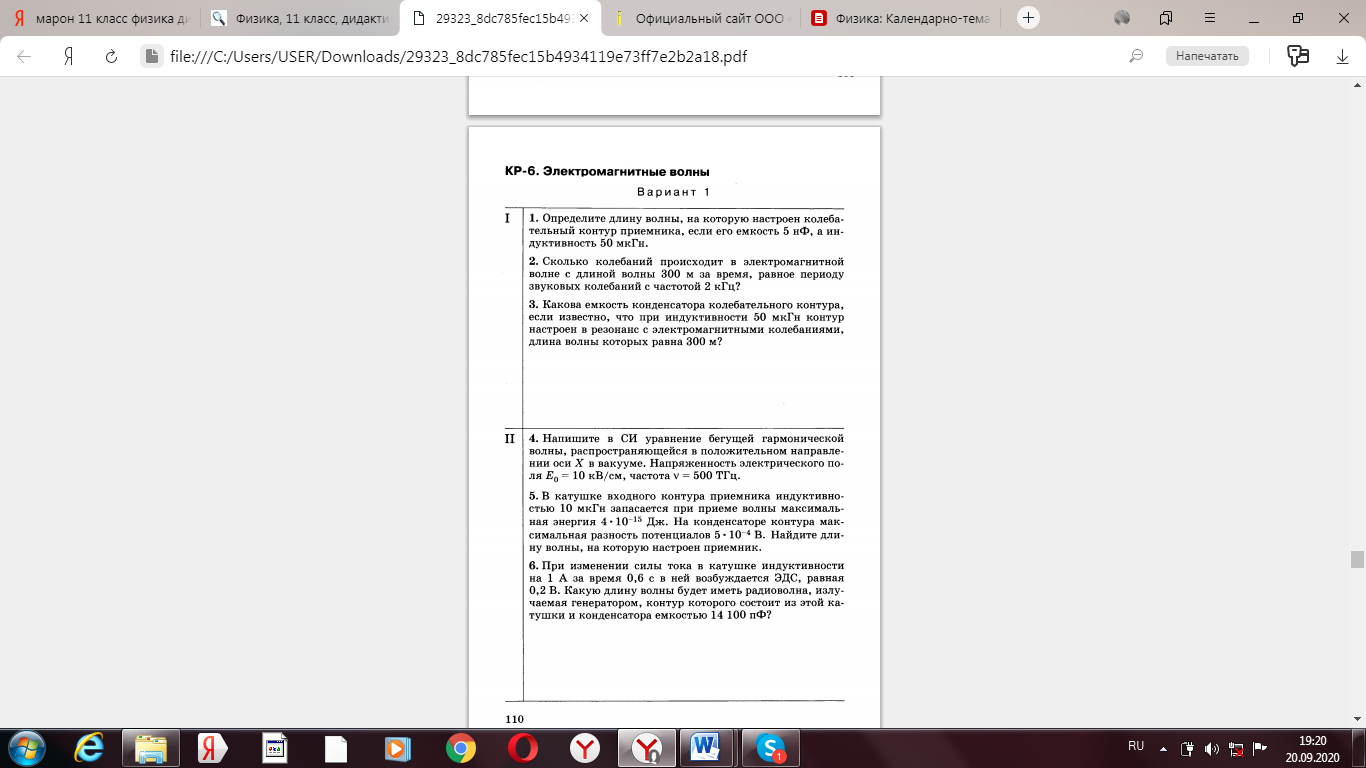 Контрольная работа №3 «Геометрическая оптика»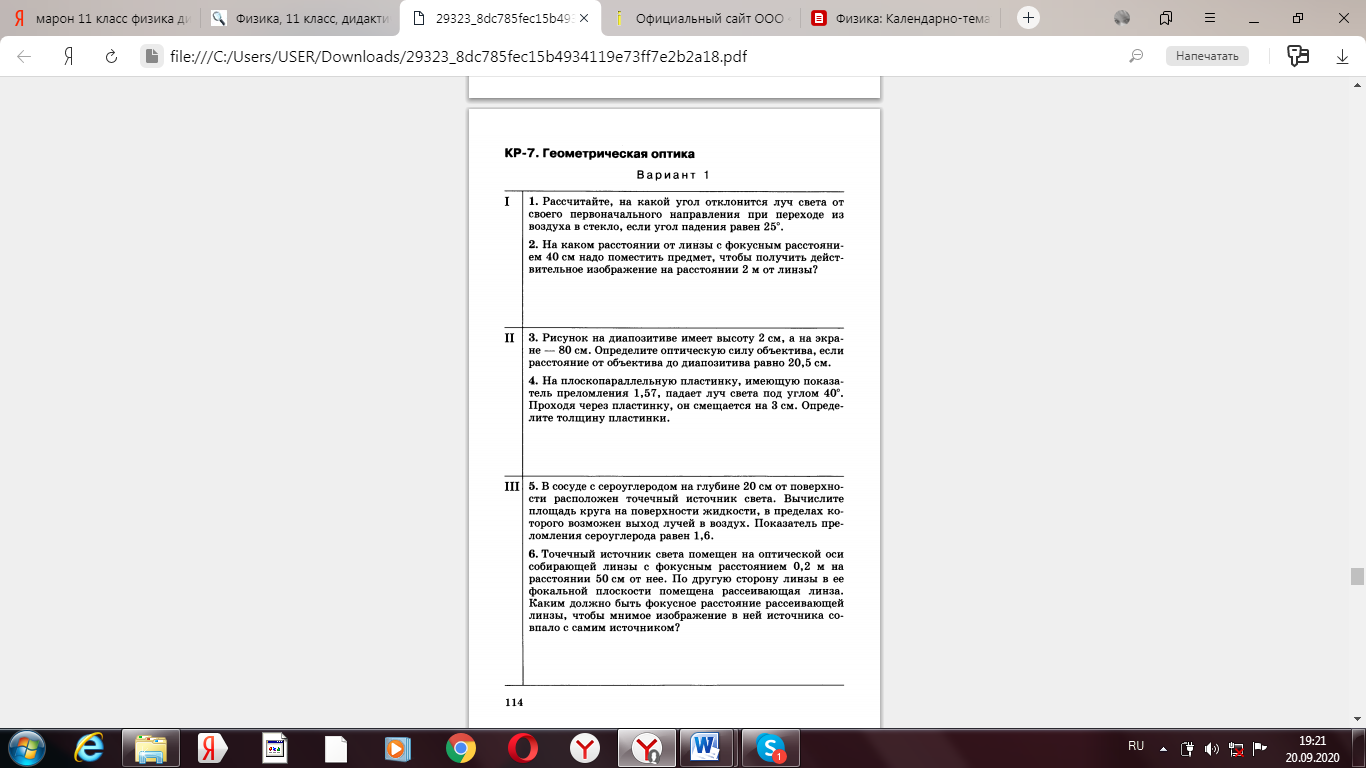 Контрольная работа №4 «Квантовая теория электромагнитного излучения»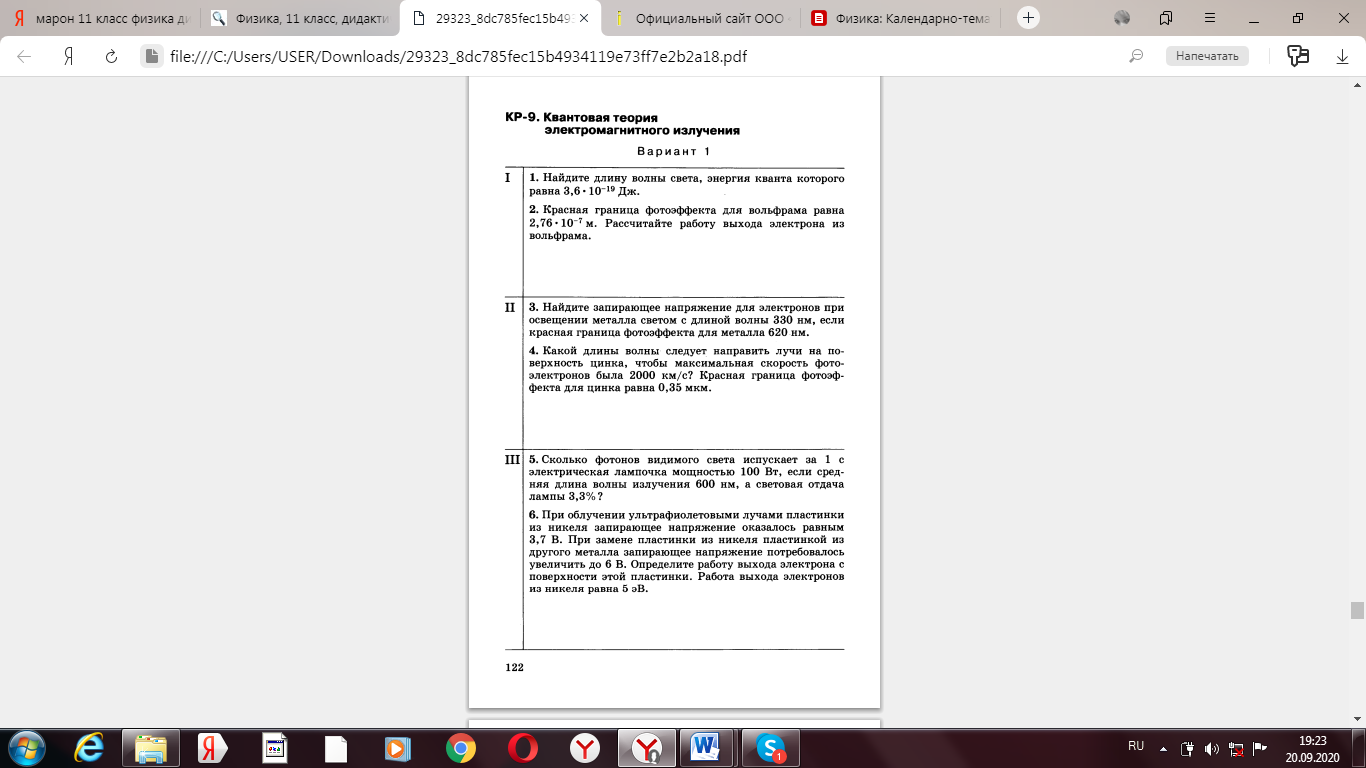 Контрольная работа №5 «Физика атомного ядра»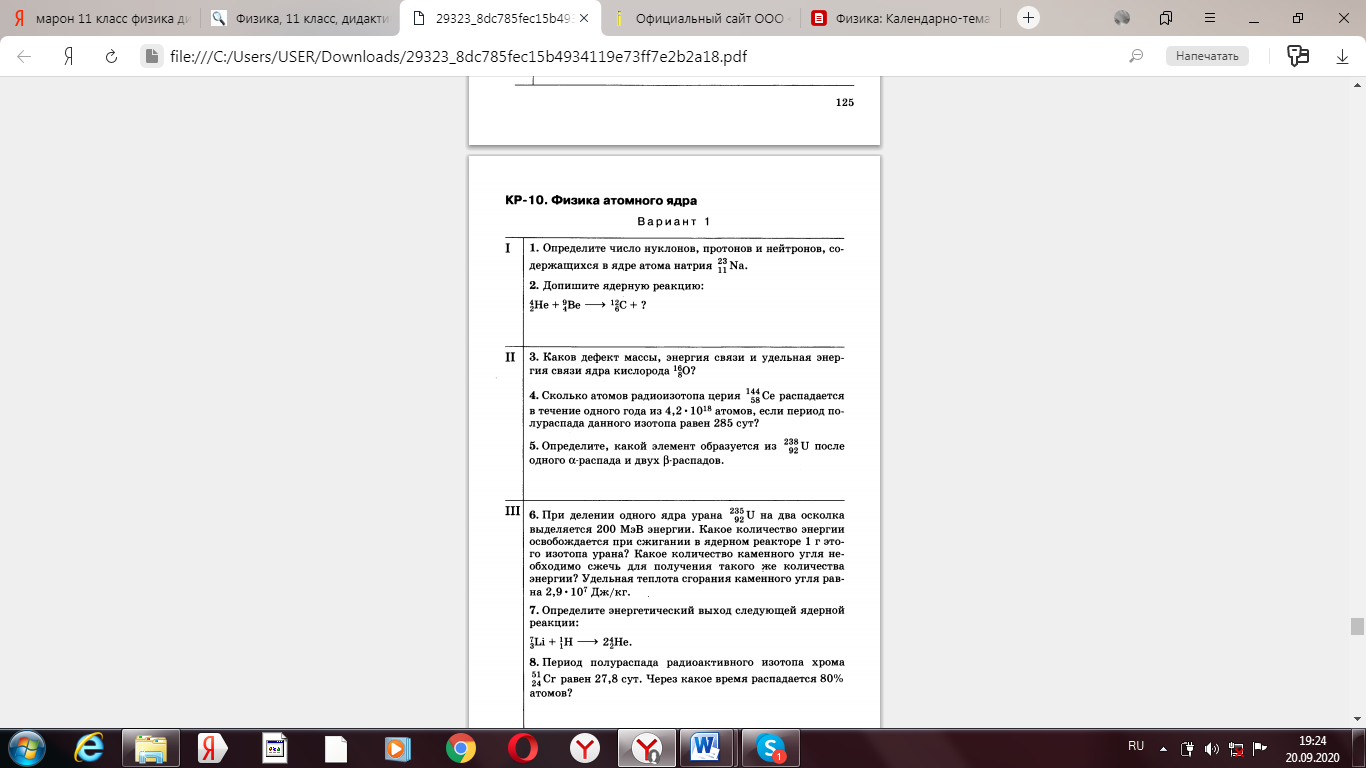 № п/пТемы для самостоятельного изучения Промежуточный  контрольВид  проверочной работыСроки промежуточной аттестации Контрольная работа за I полугодие§ 1 - 68Контрольная работа №1Контрольная работа №2Контрольная работа №3Контрольная работа за I полугодие12.10.2021-24.10.2021Контрольная работа за год§ 69 - 109Контрольная работа №4Контрольная работа №5Контрольная работа за год08.02.2022-20.02.2022